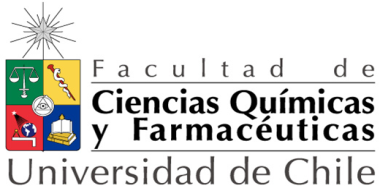 Ficha única de Iniciativas EstudiantilesDirección de Bienestar EstudiantilSeleccionar según corresponda:*Adjuntar archivos requeridos en cada caso      Actividad de  un día (Adjuntar Programa de la actividad)      En el casi que se requiera contratar a un prestador de servicios vía convenio de honorarios. (Adjuntar Anexo 1)       Compra de equipamiento (Adjuntar anexo 2)       Ninguno de los casos anterioresAnexo 11. Objetivo  a desempeñar:     *(Ejemplo: profesor de danza)        __________________________________________2. En el caso que se requiera contratar a un prestador de servicios vía convenio de honorarios se debe completar el formulario FUSCH*, al cual deben adjuntar los siguientes antecedentes:- Fotocopia de cédula de identidad (por ambos lados)- Currículum Vitae (simple)- En el caso de ser profesional, copia simple del certificado de título.- En el caso de ser experto, certificado que acredite su calidad de experto en la materia o servicio que corresponda.*Solicitar formulario FUSCH en oficina de Dirección Económica de la FacultadAnexo 21. Nombre del producto que se quiere comprar  o servicio a contratar:     _____________________________________2. Indicar fondos económicos  a utilizar: Fondos de la Facultad Fondos del Centro estudiantil       Indicar nombre del CC.EE: _____________________ Fondos de CEFaQ entregados por la FECh (solo utilizables por CEFaQ) 3. Seleccionar según corresponda. Para el caso de compras, la forma de proceder dependerá del monto y naturaleza:Compras menores a 3 UTM, adjuntando 1 cotización formal.Compras entre 3 y 10 UTM, Adjuntando 3 cotizaciones formales.Compras mayores a 10 UTM se deben licitar, para lo cual se debe completar el formulario     adjunto (FUSA, solicitar en Dirección económica de la facultad)Adquisiciones especiales que requieran un trato directo, se debe  revisar previamente (urgencia, proveedor único, entre otras. Tratar en Dirección Económica). Nombre Iniciativa EstudiantilEstudiantes de la Facultad Encargados del proyectoFecha y hora de  Inicio Fecha y hora de TérminoDescripción de la actividad (150 palabras máx.)Objetivo de la actividadDependencia a utilizar [En caso de ser más de una, favor indicar]Equipamiento o recursos a utilizar [Indicar en caso de solicitar equipamiento de la Facultad. Ejemplo: amplificación, sillas, mesas, otro]Proveedor de los recursos (Centro de estudiantes, facultad, agente externo.)